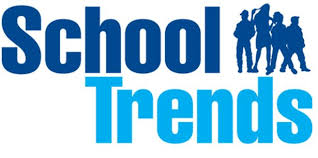 Online ordering at http://www.schooltrendsonline.com/schools/GrewelthorpeCEPrimarySchoolHG43BHDELIVERY & PACKING CHARGES	Email: parentinfo@schooltrends.co.uk Tel: 0114 251 2501	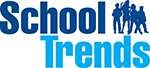 Address:Town:County:Postcode:Telephone:Date:Email:DescriptionColourSizesPriceSizeQtyCost  Individual garments: Please select as required.Individual garments: Please select as required.Individual garments: Please select as required.Individual garments: Please select as required.Individual garments: Please select as required.Individual garments: Please select as required.Individual garments: Please select as required.Classic Crew Neck Sweatshirt [E Logo]Emerald3/4yrs (22inches), 4/5yrs (24inches), 5/6yrs (26inches), 7/8yrs(28inches), 9/10yrs (30inches), 11/12yrs (32inches), S (34inches),£10.29Classic Crew Neck Sweatshirt [E Logo]EmeraldM, L, XL,£12.80Classic Sweatcardi [E Logo]Emerald3/4yrs (22inches), 4/5yrs (24inches), 5/6yrs (26inches), 7/8yrs(28inches), 9/10yrs (30inches), 11/12yrs (32inches), S (34inches),£11.80Classic Sweatcardi [E Logo]EmeraldM, L, XL,£14.80Essential Polo Shirt [E Logo]Navy4/5yrs (22/24inches), 5/6yrs (26inches), 7/8yrs (28inches),9/10yrs (30inches), 11/12yrs (32inches), S (34inches),£7.29Essential Polo Shirt [E Logo]NavyM, L, XL, XXL,£10.05Zoodie [E Logo]Kelly Green5/6yrs, 7/8yrs, 9/11yrs, 12/13yrs,£15.25Zoodie [E Logo]Kelly GreenS, M, L, XL,£18.25Ultimate Reversible Coat [E Logo]Navy3/4yrs, 5/6yrs, 7/8yrs, 9/10yrs, 11/12yrs, 13/14yrs,£19.25T-Shirts [E Logo]White4/5yrs (22/24inches), 5/6yrs (26inches), 7/8yrs (28inches),9/10yrs (30inches), 11/12yrs (32inches), S (34inches),£6.55Shadow Stripe ShortsBlack2/4yrs (18/20 inches), 4/7yrs (22/24inches), 7/10yrs(26/28inches),£5.75Shadow Stripe ShortsBlack10/13yrs (30/32inches), 34/36inches,£7.50PE Bag [E Logo]EmeraldOne Size,£6.48Classic Despatch Bag [E Logo]BottleOne Size,£8.75Name Labels, PLEASE NOTE addchild's name in Special InstructionsWhitePack of 15,£2.70Name Labels, PLEASE NOTE addchild's name in Special InstructionsWhitePack of 30,£5.10Boys Elasticated Waist Fulham Flat Front TrousersGrey21W 16L, 22W 17L, 23W 18L, 23W 20L, 23W 22L, 24W 21L,24W 22L, 24W 24L, 24W 24L, 25W 23L, 26W 25L, 26W 26L, 27W 27L, 28W 28L,£10.40Boys Elasticated Waist Fulham Flat Front TrousersGrey29W 29L, 30W 30L,£14.88Girls Deep Waisted TrouserGrey3/4yrs, 4/5yrs, 5/6yrs, 6/7yrs, 7/8yrs,£11.40Girls Deep Waisted TrouserGrey8/9yrs, 9/10yrs Reg, 9/10yrs Long, 11/12yrs Reg, 11/12yrsLong, 13yrs Reg, 13yrs Long,£12.85Langley Pull on Inverted Pleat SkirtGrey3/4yrs, 6/7yrs, 8/9yrs, 9/10yrs, 11/12yrs,£14.25Bundles: You can order items in your uniform as part of a bundle. When ordering your bundle please enter the quantity required against the bundle, and select one colour / size combination for each product shown. Please enter the price for each garment multiplied by the bundle quantity in the cost column.Bundles: You can order items in your uniform as part of a bundle. When ordering your bundle please enter the quantity required against the bundle, and select one colour / size combination for each product shown. Please enter the price for each garment multiplied by the bundle quantity in the cost column.Bundles: You can order items in your uniform as part of a bundle. When ordering your bundle please enter the quantity required against the bundle, and select one colour / size combination for each product shown. Please enter the price for each garment multiplied by the bundle quantity in the cost column.Bundles: You can order items in your uniform as part of a bundle. When ordering your bundle please enter the quantity required against the bundle, and select one colour / size combination for each product shown. Please enter the price for each garment multiplied by the bundle quantity in the cost column.Bundles: You can order items in your uniform as part of a bundle. When ordering your bundle please enter the quantity required against the bundle, and select one colour / size combination for each product shown. Please enter the price for each garment multiplied by the bundle quantity in the cost column.Bundles: You can order items in your uniform as part of a bundle. When ordering your bundle please enter the quantity required against the bundle, and select one colour / size combination for each product shown. Please enter the price for each garment multiplied by the bundle quantity in the cost column.Bundles: You can order items in your uniform as part of a bundle. When ordering your bundle please enter the quantity required against the bundle, and select one colour / size combination for each product shown. Please enter the price for each garment multiplied by the bundle quantity in the cost column.PE Kit - The Unit prices below are only available if the same quantity of each garment is orderedPE Kit - The Unit prices below are only available if the same quantity of each garment is orderedPE Kit - The Unit prices below are only available if the same quantity of each garment is orderedShown belowEnter belowEnter belowT-Shirts [E Logo]White4/5yrs (22/24inches), 5/6yrs (26inches), 7/8yrs (28inches),9/10yrs (30inches), 11/12yrs (32inches), S (34inches),£6.55£4.12Enter aboveShadow Stripe ShortsBlack2/4yrs (18/20 inches), 4/7yrs (22/24inches), 7/10yrs(26/28inches),£5.75£3.61Enter aboveShadow Stripe ShortsBlack10/13yrs (30/32inches), 34/36inches,£7.50£4.72Enter abovePE Bag [E Logo]EmeraldOne Size,£5.40£3.39Enter aboveDelivery: Please select one of the following delivery methods (Tick one box)	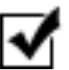 Delivery: Please select one of the following delivery methods (Tick one box)	Delivery: Please select one of the following delivery methods (Tick one box)	Delivery: Please select one of the following delivery methods (Tick one box)	Delivery: Please select one of the following delivery methods (Tick one box)	Deliver to my school - Free of charge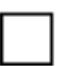 If you select this option your order will be delivered to your school within 10-14 days* of payment being received for your order.*please allow up to 21 days for delivery during June, July, August and SeptemberDeliver to my school - Free of chargeIf you select this option your order will be delivered to your school within 10-14 days* of payment being received for your order.*please allow up to 21 days for delivery during June, July, August and September£0.00ORORDeliver to my address (£4.95 including VAT)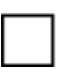 If you select this option your order will be delivered directly to the address you specify within 10-14 days* of payment being received for your order.*please allow up to 21 days for delivery during June, July, August and SeptemberDeliver to my address (£4.95 including VAT)If you select this option your order will be delivered directly to the address you specify within 10-14 days* of payment being received for your order.*please allow up to 21 days for delivery during June, July, August and September£4.95Issue Date: 02/12/2016TOTAL:£Place and pay for your order online OrPlace your order online and send payment OrFill in order form and send with paymentFill in size, quantity and total cost on the order formCheck totals carefullyAll cheques should be made payable to: School Trends LtdPlease send completed order form with payment to: -School Trends Ltd 10 Carley Drive,Westfield, Sheffield, S20 8NQ£4.95 per order. Free on orders £50.00 and overAll prices include VAT where applicable